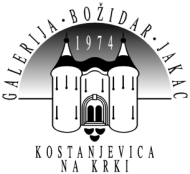 Galerija Božidar JakacGrajska cesta 458311 Kostanjevica na Krkiwww.galerija-bj.si07 49 88 140 / info@galerija-bj.siMednarodni simpozij kiparjev Forma viva 2017 V mesecu juliju se bo v Galeriji Božidar Jakac, v Kostanjevici na Krki, odvijal Mednarodni simpozij kiparjev Forma viva 2017. Udeleženci letošnjega simpozija so Meng Gao (Kitajska), Ryszard Litwiniuk (Poljska) in Primož Pugelj (Slovenija).Na razpis za Mednarodni simpozij Forma viva v Kostanjevici na Krki se je prijavilo 114 kiparjev iz 39 držav. Ker bo letos jeseni Forma viva potekala tudi na Obali, smo v duhu zgodovinsko pogojenega skupnega delovanja Forme vive izbor avtorjev za obe delovišči pripravili tokrat s skupno mednarodno strokovno komisijo, v kateri so bili poleg predstavnikov Galerije Božidar Jakac in Obalnih galerij Piran še predstavnik Akademije za likovno umetnost v Ljubljani in predstavnik Akademije za likovno umetnost iz Zagreba.Naj spomnimo, da velja Mednarodni simpozij kiparjev Forma viva z delovišči v Kostanjevici na Krki in Seči pri Portorožu za najstarejši še vedno delujoči kiparski simpozij na svetu. Z delom so, po zgledu avstrijskega simpozija v St. Margarethenu, na pobudo kiparjev Janeza Lenassija in Jakoba Savinška, začeli leta 1961. Leta 1964 se je vzpostavilo delovišče Forme vive v Ravnah na Koroškem ter leta 1967 v Mariboru. Za vsako izmed delovišč je bil izbran material, ki je značilen za posamezno področje. V Kostanjevici na Krki je bil za material uporabljen hrastov les, v Seči pri Portorožu kamen, v Ravnah na Koroškem jeklo in v Mariboru beton. V prvih letih je simpozij v Kostanjevici na Krki potekal vsako leno z okoli deset udeleženci iz vsega sveta. Po letu 1967 je simpozij, preoblikovan v bienale, deloval do leta 1988. Ponovno je bil oživljen leta 1998 in se od takrat odvija bienalno, s tremi udeleženci. V parku skulptur, ki bogati okolico Galerije Božidar Jakac in mesto Kostanjevica na Krki, je na ogled že več kot 100 skulptur, ki so nastale v okviru simpozija.Ob simpoziju v Galeriji Božidar Jakac pripravljajo bogat spremljevalni program s koncerti in delavnicami za otroke in odrasle. Letošnji simpozij se bo zaključil v soboto, 29. julija, ob 20. uri, s slovesno otvoritvijo novo postavljenih kipov.Spremljevalni dogodki ob simpoziju: petek, 7. julij, ob 20. uriBakalina, koncert na dvorišču Nekoč so bila sodelovanja nujna za preživetje, zato so se ljudje, kljub njenim slabostim, odločali za španovijo. Danes se zdi, da je vsak samozadosten in da španovija ni več potrebna, s tem pa izginjata modrost in radost druženja. Duo Bakalina je sledil spontani želji po skupnem glasbenem ustvarjanju in s pisano druščino glasbenikov ustvaril edinstveno glasbo, ki nam daje vedeti kako močna in lepa je lahko španovija. Zasedba: Renata Lapanja (harmonika, glas), Jani Kutin (glas), Zvezdana Novaković (harfa).Vstop prost.četrtek, 13. julij, ob 20. uriSONC festival, koncert komorne glasbe Na letošnjem koncertu mednarodnega komornega festivala bodo z nami Božena Angelova (violina), Beatriz Blanco (violončelo), Maruša Bogataj (violončelo), Boštjan Lipovšek (rog), Ribal Molaeb (viola), Christoph Slenczka (viola) in idejna vodja festivala Tanja Sonc (violina). Prisluhnili bomo delom Leona Firšta, Wolfganga Amadeusa Mozarta in Antonína Dvořáka. Vstop prost.sobota, 22. julij, ob 20. uriKatja Šulc: Kamlisajlan, koncert na dvoriščuPevka Katja Šulc v svojem delu prepleta poezijo in glasbo. Predstavila nam bo zadnji album Kamlisajlan, ki je posvečen sodobni romski poeziji Balkana in Vzhodne Evrope. Zasedba: Katja Šulc (vokal), Andraž Mazi (kitara), Damir Mazrek (tolkala)Vstop prost.sobota, 29. julij, ob 20. uriZaključek Mednarodnega kiparskega simpozija Forma vivaVstop prost.Poletje pod lipami: poletne počitniške delavniceponedeljek, 3. do petek, 7. julij, med 9. in 12. uroCelotedenska kiparska delavnica za otrokeUdeleženci se bodo spoznali s potekom nastanka odlitka, od skice do končnega izdelka. Izdelovali bomo odlitke v mavcu in jih patinirali na bron. Delavnico bo vodil lik. pedagog Valter Rabič. Namenjena je otrokom med 6. in 15. letom starosti. četrtek, 13. julij, ob 17. uriUstvarjalnica grafičnega tiska za odrasleObiskovalci se bodo na delavnici podrobneje seznanili z grafično tehniko suhe igle, ki jo uvrščamo h globokemu tisku. Vstop prost.ponedeljek, 17. do petek, 21. julij 2017, med 10. in 15. uroCelotedenska filmska delavnica za mladeUdeleženci se bodo spoznali s procesi filmskega ustvarjanja in posneli kratek film. Delavnico organizira Društvo zaveznikov mehkega pristanka iz Krškega. Namenjena je mladim med 10. in 18. letom starosti. Udeležba je brezplačna. Prijave: luksuz.produkcija@gmail.com, info@galerija-bj.si ali 07 49 88 140.torek, 18. julij, ob 17.00Pravljična ura za otrokePo razstavi Tine Dobrajc, Velika dekleta ne jočejo, v nekdanji samostanski cerkvi, bo obiskovalce popeljala pravljičarka Katja Puntar. Sledila bo ustvarjalnica, na kateri bodo otroci svoje pravljične vtise upodobili v grafični tehniki suha igla. Vstop prost.